NPO法人富山湾を愛する会　2017公開セミナのご案内　後援　射水市豊かな海を愛する会　　　　　　　　　　　　　　　　　　　　　　　　　　　　　　　　　　　　　　内川を愛する会今の富山湾をみつめ、さらに豊かな未来の富山湾を展望しよう!!日時：2017年7月29（土）午後1時30分～５時00分会場：射水市　川の駅新湊　2階ギャラリー　　　　（JR高岡駅から万葉線で20分⇒中新湊駅⇒北へ徒歩約15分）（あいの風鉄道小杉駅南口からコミュニティバス新湊行き　⇒かぐら橋⇒徒歩約1分）　　　　　　　同会場で、7月29日～8月10日まで、会の活動紹介の展示を行います。趣旨　“海の日”（ 7月17日）を迎えるにあたり、NPO法人富山湾を愛する会がみた富山湾の現状を紹介し、海の豊かさを考えます。富山湾の美しい景観をささえる“海の特性”、多様で豊かな生物　および　“海辺の人の営み“　　をわかりやすく伝えられたらと思います。　　　以下の5名の方が本会の活動内容をビデオ映像やプロジェクターを使って紹介します!!13：30開始　司会進行　　滝本信博（NPO法人富山湾を愛する会　事務局）理事長挨拶　加冶秀夫（堀岡養殖漁業協同組合　代表理事組合長）　　　　　13:40　報告１．「世界で最も美しい富山湾について 」 高桑幸一氏（美しい富山湾クラブ　理事、事務局長）
　　　　　・　美しい富山湾クラブ
　　　　　　・　タモリカップ
　　　　　　・　富山大学のフォトラリー報告2．「最近のウラジオ事情」 加治秀夫（当会理事長）宮谷大作（富山高専名誉教授） 14:40質疑・応答15：00　司会進行　　林　節男（本会会員）
報告3「これまでの海藻増殖実験」 大田希生（水中カメラマン）
報告４「アマモの移植方法の考察」 岡田洋朗（元氷見高校教諭）　　　　16:00質疑・応答　　　（休憩）16:10　　報告5．「『船員にこだわる物言い』の出版にあたって」 雨宮洋司（富山商船高専名誉教授・富山大学前教授）    16:30質疑・応答　　　　　　　　　16:30～17：00　　　自由討論（誰でも発表・発言できます。）17：00　閉会挨拶　　石森繁樹（本会理事）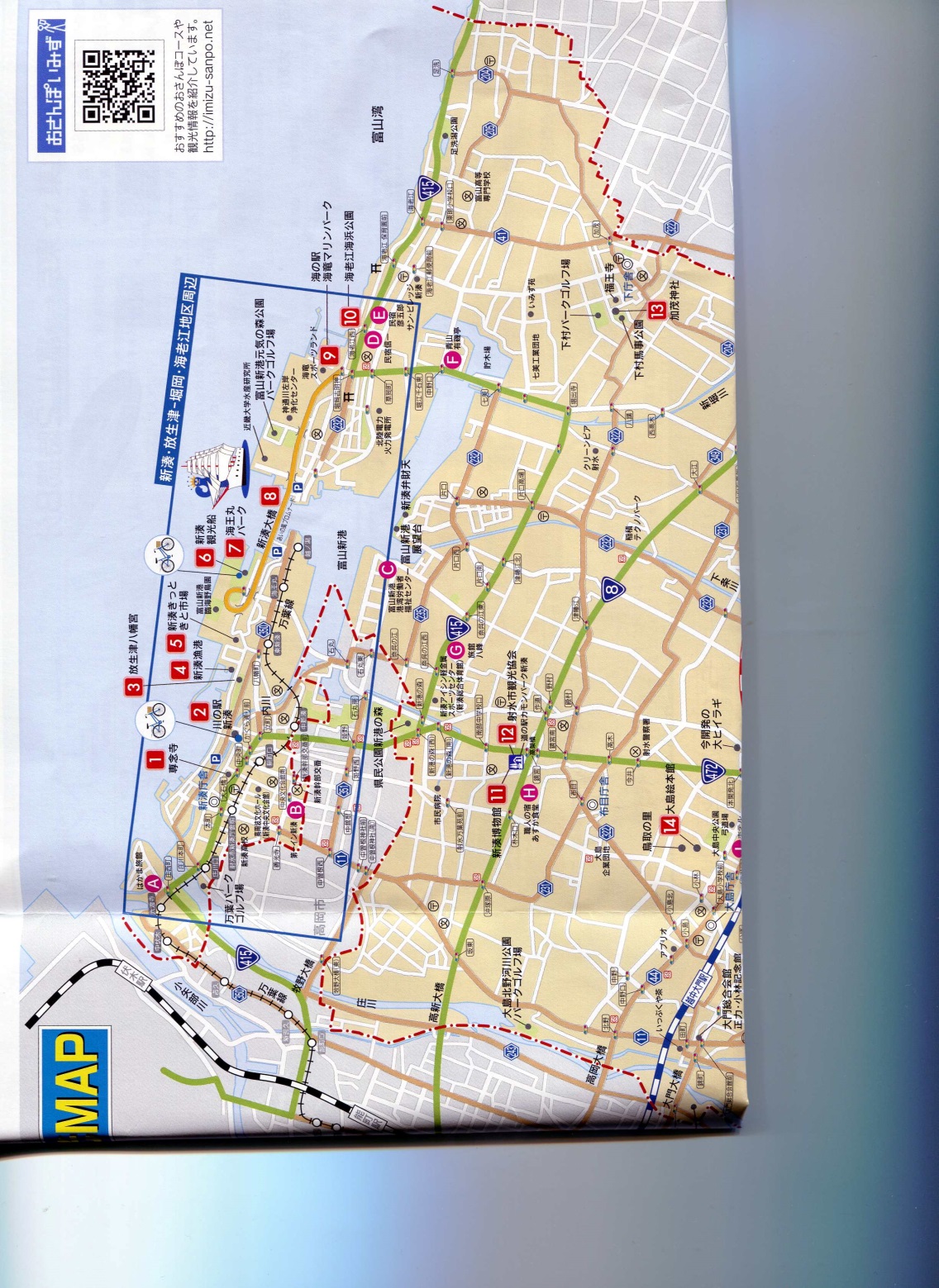 　　庄川、内川の流路、奈古の浦、海王丸パーク、新港周辺　　射水市港湾・観光課　作成地図から抜粋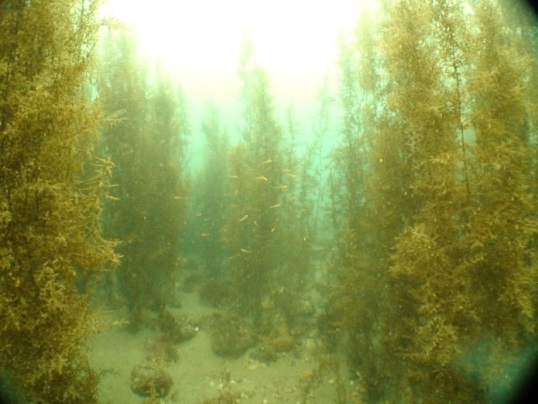 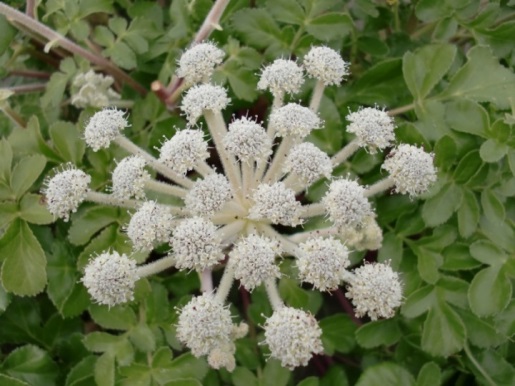 天然イソモクと小魚　2015．6.26　海老江海岸　　　　ハマボウフウ（浜防風）2012．6.17　海老江海岸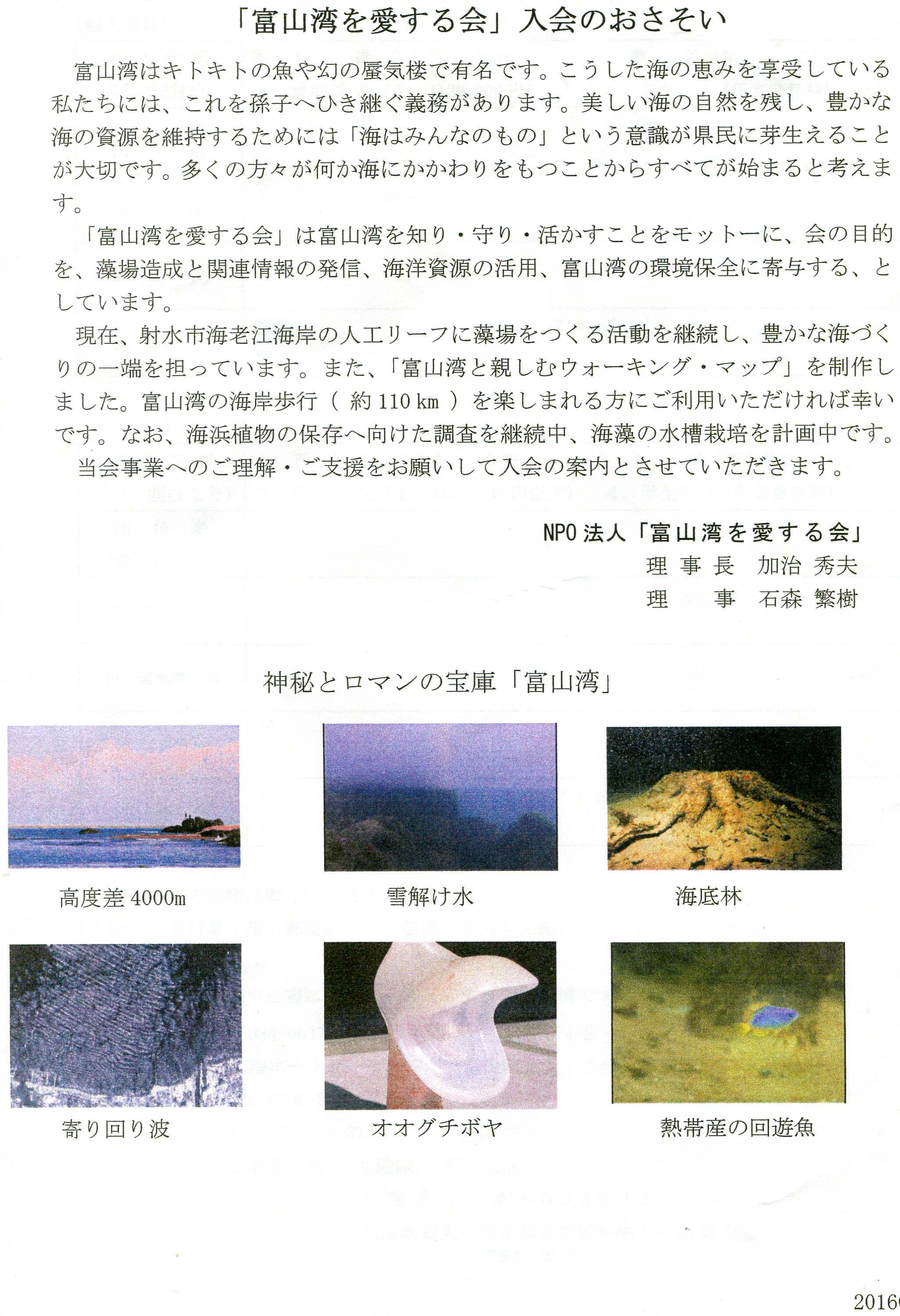 申込先：NPO法人富山湾を愛する会　滝本　信博（電話0766－86－3377、〒934－0037射水市片口久々江錦674－2）